Behandling av personuppgifter			      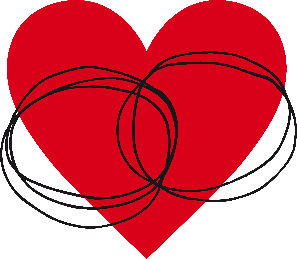 Vigsel i Gislaveds pastoratI samband med bokning av vigsel registrerar vi de personuppgifter som ni uppger. Uppgifterna kommer endast att behandlas i syfte att administrera vigseln. Grunden för den här behandlingen är avtal.Vissa uppgifter om vigselceremonin kommer, för historiska ändamål, att sparas för alltid i en ministerialbok.Vigselintyget kommer att skickas till Skatteverket.Dina rättigheterDina rättigheter enligt dataskyddsförordningen kan du läsa mer om här:www.svenskakyrkan.se/gislaved/GDPR		                 Vid frågor om vår behandling av dina personuppgifter kan du höra av dig till Gislaveds pastorats expedition på 0371-831 00 eller gislaved.pastorat@svenskakyrkan.seSenast uppdaterad 191122